С целью привлечения в РФ иностранных инвесторов для них установлены специальные льготы. Предоставление льгот в некоторых случаях ставится в зависимость от доли иностранного инвестора в уставном капитале компании. Так, в соответствии со ст. 5. Федерального закона РФ «Об иностранных инвестициях в Российской Федерации», иностранный инвестор, коммерческая организация с иностранными инвестициями, созданная на территории РФ, в которой иностранный инвестор владеет не менее чем 10% доли (вклада) в уставном (складочном) капитале указанной организации, при осуществлении ими реинвестирования пользуются в полном объеме правовой защитой, гарантиями и льготами, установленными настоящим Федеральным законом.Такими же гарантиями и льготами пользуется российская коммерческая организация со дня вхождения в состав ее участников иностранного инвестора и получившая в силу этого статус коммерческой организации с иностранными инвестициями.Общие права иностранных инвесторов закреплены в статье 5 Закона от 9 июля 1999 года № 160-ФЗ «Об иностранных инвестициях» (далее – Закон № 160-ФЗ). Так, иностранному инвестору в России предоставляется полная и безусловная защита его прав и интересов, а так же иностранный инвестор имеет право на возмещение убытков, причиненных ему в результате незаконных действий (бездействия) государственных органов, органов местного самоуправления или должностных лиц этих органов, в соответствии с гражданским законодательством Российской Федерации.В соответствии со ст. 150 Налогового кодекса РФ не подлежит налогообложению (освобождается от налогообложения) ввоз на таможенную территорию РФ технологического оборудования, комплектующих и запасных частей к оборудованию, ввозимых в качестве вклада в уставные (складочные) капиталы организаций. Порядок предоставления тарифных льгот иностранному инвестору соответствует ст. 37 Закона РФ от 21.05.1993 г. № 5003-1 «О таможенном тарифе».Дополнительная поддержка заключается в предоставлении гарантии от неблагоприятного изменения законодательства Российской Федерации и льготы по уплате таможенных платежей (статьи 9, 16 ФЗ от 9 июля 1999 г. №160-ФЗ).В соответствии со ст. 16. Федерального закона РФ «Об иностранных инвестициях в Российской Федерации» льготы по уплате таможенных платежей предоставляются иностранным инвесторам и коммерческим организациям с иностранными инвестициями при осуществлении ими приоритетного инвестиционного проекта в соответствии с таможенным законодательством Российской Федерации и законодательством Российской Федерации о налогах и сборах. Согласно положениям статьи 2 Федерального закона от 9 июля 1999 г. № 160-ФЗ «Об иностранных инвестициях в Российской Федерации» приоритетный инвестиционный проект - это инвестиционный проект, суммарный объем иностранных инвестиций в который составляет не менее 1 млрд. руб. (не менее эквивалентной суммы в иностранной валюте по курсу Центрального Банка Российской Федерации на день вступления в силу настоящего Федерального закона), или инвестиционный проект, в котором минимальная доля (вклад) иностранных инвесторов в уставном (складочном) капитале коммерческой организации с иностранными инвестициями составляет не менее 100 млн. руб. (не менее эквивалентной суммы в иностранной валюте по курсу Центрального Банка Российской Федерации на день вступления в силу настоящего Федерального закона), включенные в перечень, утверждаемый Правительством Российской Федерации.Законодательство РФ предусматривает для иностранных инвесторов также льготы нетарифного характера, в частности, иностранные инвесторы и коммерческие организации, в уставном капитале которых иностранные инвестиции составляют не менее 30%, имеют право без лицензии экспортировать произведенную продукцию, за исключением случаев, предусмотренных международными договорами, действующими в РФ.На региональном уровне субъекты Российской Федерации и органы местного самоуправления в пределах своей компетенции могут предоставлять иностранным инвесторам льготы и гарантии, осуществлять финансирование и оказывать поддержку инвестиционного проекта, осуществляемого иностранным инвестором, за счет средств бюджетов субъектов Российской Федерации и местных бюджетов, а также внебюджетных средств.Закон Приморского края от 10.05.2006 N 354-КЗ (ред. от 12.05.2014) "О государственной поддержке инвестиционной деятельности в Приморском крае" (принят Законодательным Собранием Приморского края 26.04.2006). Настоящий Закон распространяется на иностранных инвесторов с учетом особенностей, установленных федеральным законодательством об иностранных инвестициях.Льготы по уплате таможенных платежей предоставляются иностранным инвесторам и коммерческим организациям с иностранными инвестициями при осуществлении ими приоритетного инвестиционного проекта в соответствии с таможенным законодательством Таможенного союза, международными договорами государств - членов Таможенного союза, законодательством Российской Федерации о таможенном деле и законодательством Российской Федерации о налогах и сборах.В Законе «Об иностранных инвестициях» 1999 г. впервые введено понятие «совокупной налоговой нагрузки», которая представляет собой расчетный суммарный объем денежных средств, подлежащих уплате иностранным инвестором. Совокупная налоговая нагрузка включает:- ввозные таможенные пошлины (за исключением таможенных пошлин, вызванных применением мер по защите экономических интересов РФ при осуществлении внешней торговли товарами в соответствии с законодательством РФ);- федеральные налоги (за исключением акцизов, налога на добавленную стоимость на товары, производимые на территории РФ);- взносы в государственные внебюджетные фонды (за исключением взносов в Пенсионный фонд РФ).Введение совокупной налоговой нагрузки позволит иностранному инвестору:- во-первых, оценить экономическую эффективность инвестиционного проекта;- во-вторых, юридически зафиксировать эту денежную сумму в качестве определенного базового ориентира, чтобы в дальнейшем при реализации инвестиционного проекта можно было бы оценить, насколько изменилась налоговая нагрузка и в какую сторону — увеличения или уменьшения.В случае неблагоприятного изменения налоговой нагрузки иностранный инвестор вправе апеллировать к гарантиям, доказывая, что совокупная налоговая нагрузка превысила расчетную норму, что, в свою очередь, препятствует нормальной реализации инвестиционного проекта.
Как считают эксперты, для повышения конкурентоспособности российской налоговой системы на международном уровне концепция ее долгосрочного развития должна предусматривать:- установление и государственную гарантию сохранения ставок прямых налогов на уровне ниже среднемировых;- дальнейшее расширение налогооблагаемой базы и снижение ставок личного и корпорационного налогообложения доходов;- изменение соотношения между личными и корпорационными подоходными налогами;- устранение искажающего воздействия налогов на сбережения и заимствования — налогов на доходы, на прирост капитала, на доходы в виде процентов и дивидендов;- сближение личного подоходного налога и страховых взносов по социальному страхованию;- освобождение от налогообложения инвестиций в производство и производительных накоплений граждан и предприятий.В соответствии с пунктом 3 статьи 15 Земельного кодекса РФ иностранные граждане, лица без гражданства и иностранные юридические лица не могут обладать на праве собственности земельными участками, находящимися на приграничных территориях, перечень которых устанавливается Президентом Российской Федерации (ВГО входит в это перечень) в соответствии с федеральным законодательством о Государственной границе Российской Федерации, и на иных установленных особо территориях Российской Федерации в соответствии с федеральными законами.Справочно: Указ Президента Российской Федерации от 9 января 2011 г. N 26 "Об утверждении перечня приграничных территорий, на которых иностранные граждане, лица без гражданства и иностранные юридические лица не могут обладать на праве собственности земельными участками" В соответствии с пунктом 3 статьи 15 Земельного кодекса Российской Федерации постановляю:Утвердить прилагаемый перечень приграничных территорий, на которых иностранные граждане, лица без гражданства и иностранные юридические лица не могут обладать на праве собственности земельными участками (ВГО и муниципальные районы Приморского края).Льготы иностранным инвесторам-резидентам СПВ и ТОСЭР.Под резидентом свободного порта Владивосток понимается индивидуальный предприниматель или являющееся коммерческой организацией юридическое лицо, государственная регистрация которых осуществлена на территории свободного порта Владивосток согласно законодательству  Российской Федерации (за исключением государственных и муниципальных унитарных предприятий), которые заключили в соответствии с настоящим Федеральным законом соглашение об осуществлении деятельности и включены в реестр резидентов свободного порта Владивосток (N 212-ФЗ.) Резидентом ТОСЭР (территории опережающего социально-экономического развития) может стать индивидуальный предприниматель или юридическое лицо - коммерческая организация (за исключением государственных и муниципальных унитарных предприятий). Для этого ИП или компании необходимо в общеустановленном порядке зарегистрироваться на ТОСЭР, заключить в соответствии с требованием Закона №473-ФЗ соглашение об осуществлении деятельности на этой территории.
Резиденты ТОСЭР не вправе иметь филиалы и представительства за пределами данной территории (п.3 ст.12 Закона №473-ФЗ).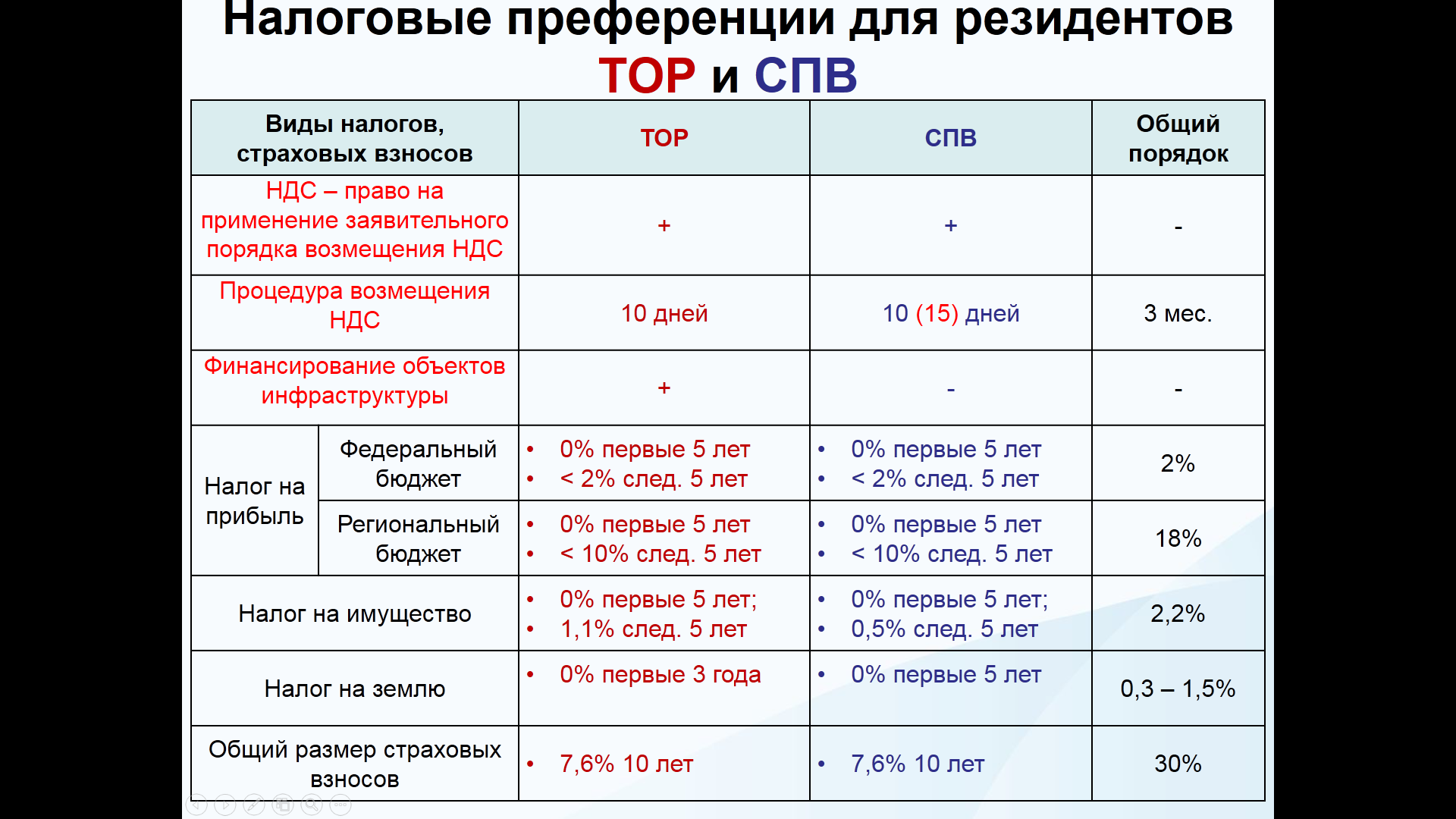 